          Ministerul Mediului, Apelor și Pădurilor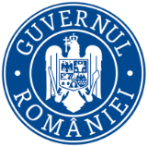      Agenţia Naţională pentru Protecţia Mediului                                                                                                                Nr. 5833/3137/14.07.2023 Proiect DECIZIA ETAPEI DE ÎNCADRARE 14.07.2023Ca urmare a solicitării de emitere a acordului de mediu adresate de S.C. IMALUC COM S.R.L.,  cu sediul in comuna Aninoasa, sat Viforâta, str. Aleea Sinaia, nr.3, județul Dâmbovița, înregistrată la Agenția pentru Protecția Mediului (APM) Dâmbovița cu nr. 5833 din 10.04.2023, în baza Legii nr. 292/2018 privind evaluarea impactului anumitor proiecte publice şi private asupra mediului şi a Ordonanţei de urgenţă a Guvernului nr. 57/2007 privind regimul ariilor naturale protejate, conservarea habitatelor naturale, a florei şi faunei sălbatice, aprobată cu modificări şi completări prin Legea nr. 49/2011, cu modificările şi completările ulterioare,Agenția pentru Protecția Mediului (APM) Dâmbovița decide, ca urmare a consultărilor desfăşurate în cadrul şedinţei Comisiei de analiză tehnică din data de 06.07.2023 că proiectul ,,Construire hale producție, depozitare și comerț, eamplasare foișor și imprejmuire teren", propus a fi amplasat în comuna Aninoasa, sat Viforâta, str. Aleea Sinaia, nr.3, județul Dâmbovița, nu se supune evaluării impactului asupra mediului, evaluării adecvate și impactului asupra corpurilor de apăJustificarea prezentei decizii:I. Motivele pe baza cărora s-a stabilit luarea deciziei etapei de încadrare in procedura de evaluare a impactului asupra mediului sunt următoarele:a) proiectul se încadrează în prevederile Legii nr. 292/2018 privind evaluarea impactului anumitor proiecte publice şi private asupra mediului, anexa nr. 2, pct.13, lit. a  in corelare cu pct. 10, lit. b;b) impactul realizării proiectului asupra factorilor de mediu va fi redus pentru sol, subsol, vegetație, fauna și nesemnificativ pentru ape, aer și așezările umane;c) nu au fost formulate observaţii din partea publicului în urma mediatizării depunerii solicitării de emitere a acordului de mediu respectiv, a luării deciziei privind etapa de încadrare;1. Caracteristicile proiectuluimărimea proiectului:         Pe amplasament se propune amplasarea unei hale de producție (C6 – regim de înălțime Parter înalt),  și a unui  showroom / patiserie (C5 – regim de înălțime Parter), reamplasare foisor si imprejmuire teren.Hale productie, depozitare si comert: C5 – Showroom / patiserie (clădire comerț) – magazin desfacere produse alimentare, producere si vânzare produse panificație, regim de înălțime Parter, cu sistem constructiv cu structura metalica - inchideri cu panouri de tip sandwich placand cu alucobond si tamplarie de aluminiu/PVC , invelitoare din panouri de tip sandwich si fundatii izolate de beton.C6 – Hală de producție – regim de inaltime Parter Inalt care sa poata deservi tuturor activitailor aferente , cu sistem constructiv cu structura metalica - inchideri cu panouri de tip sandwich si tamplarie de aluminiu/PVC , invelitoare din panouri de tip sandwich si fundatii izolate de beton.C4 - Foișor (reamplasare)- Se propune relocarea foisorului existent, foisor realizat din structura usoara pentru recreere cu acoperis tip sarpanta in partea de Nord a terenului adiacent halei C6.Imprejmuire teren- Prezentul proiect tratează construcția unei imprejmuiri pe 4 laturi, a suprafetei de teren propusa spre amenajare, respectiv imprejmuire cu gard din plasa bordurata cu inaltimea de 1.80m, cu stalpi metalici si fundatii izolate din beton, conform planului de situație. Din punct de vedere tehnologic avînd în vedere creșterea principalilor parametri de performanță (creșterea productivității, eficientizarea consumului de energie electrică, scăderea consumului de combustibil necesar pentru fabricașia produselor, etc) se dorește utilarea halei de producție cu utilaje de ultimă generație.Situatie existenta:	Suprafață teren:	10 283 m2  	Ac:			C1- 2,00 m2; C2- 305,00 m2, C3- 45,00 m2,  C4- 38,00 m2Adc:			C1- 2,00 m2; C2- 305,00 m2, C3- 45,00 m2,  C4- 38,00 m2Număr de niveluri imobil:		parter		 POT existent:				3,79 %CUT existent:			            0,03	Situatie propusa:	Suprafață teren:		10 283 m2  	Ac:			C1- 2,00 m2; C2- 305,00 m2, C3- 45,00 m2,  C4- 38,00 m2, C5- 377,00 m2, C6- 595,00 m2,Ac terasa acoperita:			C5- 87,27 m2, C6- 56,00 m2Adc:			C1- 2,00 m2; C2- 305,00 m2, C3- 45,00 m2,  C4- 38,00 m2, C5- 377,00 m2, C6- 595,00 m2Adc terasa acoperita:			C5- 87,27 m2, C6- 56,00 m2Număr de niveluri imobil:		parter		 POT propus:	 			14,63 %CUT propus: 				0,14Lista spatiilor interioare:C5- Showroom patiserie:C6- Hala productie si depozitare:Constructia C5- cladire showroomDescriere fluxuri tehnologice pentru zona de patiserie:Recepția și depozitarea făinii ;Recepția și depozitarea materialelor necesare procesului de fabricație ;Pregătirea făinii si a materialelor necesare procesului de fabricație ;Prepararea și procesare aluat (prepararea și procesarea pâinii, a produselor de panificație, frămîntarea aluatului, procesarea aluatului) ;Coacerea produselor ;Răcire și ambalare produse ;Depozitarea și livrarea produselor finite.Beneficiarul urmează să realizeze investiția pe baza unui proiect care va cuprinde în totalitate lucrările necesare pentru ca noua unitate să funcționeze în conformitate cu legislația internă și cu normele Uniunii Europene, atât din punct de vedere sanitar, sanitar – veterinar cât și din punct de vedere al producției mediului înconjurător.Descrierea fluxurilor tehnologice pentru Hala C6-Recepția și depozitarea făinii ;Recepția și depozitarea materialelor necesare procesului de fabricație ;Pregătirea făinii si a materialelor necesare procesului de fabricație ;Prepararea și procesare aluat (prepararea și procesarea pâinii, a produselor de panificație, frămîntarea aluatului, procesarea aluatului) ;Coacerea produselor ;Răcire și ambalare produse ;Depozitarea și livrarea produselor finite.Beneficiarul urmează să realizeze investiția pe baza unui proiect care va cuprinde în totalitate lucrările necesare pentru ca noua unitate să funcționeze în conformitate cu legislația internă și cu normele Uniunii Europene, atât din punct de vedere sanitar, sanitar – veterinar cât și din punct de vedere al producției mediului înconjurător.Descrierea fluxurilor tehnologice pentru Hala C6 si zona de patiserie din constructia C5-A) Aprovizionare materii primeMateriile prime folosite la obţinerea painii sunt făina, apa, sarea şi drojdia. Inainte de a fi prelucrate ele sunt supuse unor analize, pentru a le determina anumite proprietăţi (recepţie calitativă).Pentru obtinerea unor produse specifice de panificatie sau patisserie, solicitantul utilizeaza si alte materii prime secundare (cascaval, susan, amelioratori, amestecuri de cereale, etc.).Recepţia cantitativă a materiilor prime se face prin cantărire.B) Depozitare materii primePrincipala materie prima folosita la fabricarea painii, faina, este livrata la saci,depozitarea avand loc in depozitul special prevazut in proiect.C) Pregatirea pentru framantareIn cadrul etapei de pregătire a materiilor prime au loc următoarele operaţii: cernerea şi amestecarea făinii, incălzirea apei, dizolvarea sării in apă şi pregătirea suspensiei de drojdie. In cadrul aceleiaşi etape are loc pregătirea materiilor prime auxiliare.D) Preparare aluatMateriile prime şi auxiliare ce se folosesc la prepararea aluatului se dozează avand scopul de a obţinere un aluat cu proprietăţi fizico-chimice optime, si respectarea reţetelor de fabricaţie specifice fiecărui produs. Dozarea se, face in funcţie de volumul cuvei malaxorului. Maiaua este un amestec de apă, făină (in cantitate mică) şi drojdie, folosită pentru a creşte puterea de fermentare a drojdiei. Maiaua e lăsată la fermentat, după frămantare,intre 1,5 şi 3,5 ore.Frămantarea aluatului este operaţia de amestecare a materiilor prime şi auxiliare(inclusiv maiaua) insoţită de o serie de procese coloidale şi fizico-chimice complexe, ceduc la obţinerea unei mese complexe de aluat.Fermentarea aluatului e operaţia tehnologică pe parcursul căreia, in anumite condiţii de temperatură şi umiditate, au loc o serie de procese complexe ce duc la afanarea şimaturarea aluatului inainte de prelucrare.In urma fermentării se obţin produse afanate, cu digesibilitate ridicată şi cu gust şi aromaplăcute.E) Prelucrare aluatDivizarea aluatului se face in bucăţi de masă egală, prestabilită. Prin modelarea aluatului, bucăţile de aluat capătă forma specifică sortimentului dorit. Dospirea finală constituie etapa finală de fermentaţie a aluatului, cand se definitivează structura porozităţii produsului final.F) Operatii premergatoare coaceriiAceste operatii au scopul de a da forma finala produsului finit, inainte de coacere, etapafiind necesara pentru obtinerea unui aspect placut al produselor de panificatie si, daca este cazul, de patiserie.G) CoacereLa coacerea painii au loc procese importante, precum incălzirea aluatului, formarea culorii cojii, a gustului şi a aromei. Temperatura de coacere poate fi constantă (220-260 grade)sau poate varia, distingandu-se astfel 3 faze. Timpul de coacere variază intre 30 şi 70 minute. Controlul operaţiei de coacere are scopul de a asigura produselor proprietăţile senzoriale (gust, aroma, culoare) dorite de consumatori, precum şi insuşirile fizico-chimice corespunzătoare conform normelor de calitate.H) RacirePainea e considerata optimă pentru consum la temperaturi ale miezului sub 300C. Deaceea painea trebuie lăsată să se răcească.I). Feliere si ambalareUnele sortimente de panificatie si patisserie necesita procesele de feliere si ambalare, ingeneral in pungi de material plastic sau, mai rar, in pungi de hartie.J). Depozitare si livrareDepozitarea se face in functie de tipicul produsului. Painea intreaga se depoziteaza in rasteluri metalice returnabile, pentru livrare, produsele ambalate sunt depozitate temporar in ladite metalice sau din PVC. Livrarea se face, in general, cu mijloacele de transport aflate in dotarea solicitantului, in unele cazuri fiind necesara angajarea de servicii externe de transportAlimentarea cu apaSe realizeaza din reteaua cu apa a Localitatii Aninoasa, in baza contractului cu, Compania de Apa si canalizare.Evacuarea apelor uzateIn reteaua de canalizare a Localitatii Aninoasa, in baza contractului cu Compania de Apa si canalizare.Asigurarea apei tehnologice, daca este cazulSe realizeaza din reteaua cu apa a Localitatii Aninoasa, in baza contractului cu, Compania de Apa si canalizare.Asigurarea agentului termicInstalatii de climatizare tip HVAC.b) cumularea cu alte proiecte -  nu este cazul; c) utilizarea resurselor naturale: se vor utiliza resurse naturale în cantităţi limitate, iar materialele necesare realizării proiectului vor fi preluate de la societăţi autorizate; d) producţia de deşeuri: deşeurile generate atât în perioada de execuţie cât şi în perioada de funcţionare vor fi stocate selectiv şi predate către societăţi autorizate din punct de vedere al mediului pentru activităţi de colectare/valorificare/eliminare; e) emisiile poluante, inclusiv zgomotul şi alte surse de disconfort: lucrările şi măsurile prevăzute în proiect nu vor afecta semnificativ factorii de mediu (aer, apă, sol, aşezări umane); f) riscul de accident, ţinându-se seama în special de substanţele şi de tehnologiile utilizate: in timpul lucrărilor de execuție pot apare pierderi accidentale de carburanți sau lubrefianți de la vehiculele si utilajele folosite; după punerea in funcțiune a obiectivului vor fi luate masuri de securitate şi paza la incendii;2. Localizarea proiectelor2.1. utilizarea existentă a terenului: teren in comuna Aninoasa, sat Viforâta, nr.3, județul Dâmbovița;2.2. relativa abundenţă a resurselor naturale din zonă, calitatea şi capacitatea regenerativă a acestora:  nu este cazul;2.3. capacitatea de absorbţie a mediului, cu atenţie deosebită pentru:zonele umede: nu este cazul;zonele costiere: nu este cazul;zonele montane şi cele împădurite: nu este cazul;parcurile şi rezervaţiile naturale: nu este cazul;ariile clasificate sau zonele protejate prin legislaţia în vigoare, cum sunt:  proiectul nu este amplasat în sau în vecinătatea unei arii naturale protejate;f) zonele de protecţie specială, mai ales cele desemnate prin Ordonanţa de Urgenţă a Guvernului nr. 57/2007 privind regimul ariilor naturale protejate, conservarea habitatelor naturale, a florei şi faunei sălbatice, cu modificările şi completările ulterioare, zonele prevăzute prin Legea nr. 5/2000 privind aprobarea Planului de amenajare a teritoriului naţional – Secţiunea a III – a – zone protejate, zonele de protecţie instituite conform prevederilor Legii apelor nr. 107/1996, cu modificările şi completările ulterioare, şi Hotărârea Guvernului nr. 930/2005 pentru aprobarea Normelor speciale privind caracterul şi mărimea zonelor de protecţie sanitară şi hidrogeologică: proiectul nu este inclus în zone de protecţie specială desemnate;    g) ariile în care standardele de calitate a mediului stabilite de legislaţie au fost deja depăşite: nu au fost înregistrate astfel de situaţii;     h) ariile dens populate: nu e cazul;    i) peisajele cu semnificaţie istorică, culturală şi arheologică: nu este cazul; 3. Caracteristicile impactului potenţial:        a) extinderea impactului: aria geografică şi numărul persoanelor afectate: impactul va fi local, numai în zona de lucru, pe perioada execuţiei;    b) natura transfrontieră a impactului:  nu este cazul;    c) mărimea şi complexitatea impactului: impact relativ redus şi local atât pe perioada execuţiei proiectului cât şi ulterior în perioada de funcţionare;    d) probabilitatea impactului: impact cu probabilitate redusă atât pe parcursul realizării investiţiei, cât şi după realizarea acestuia, deoarece măsurile prevăzute de proiect nu vor afecta semnificativ factorii de mediu (aer, apă, sol, aşezări umane);    e) durata, frecvenţa şi reversibilitatea impactului: impact cu durată, frecvenţă şi reversibilitate reduse datorită naturii proiectului şi măsurilor prevăzute de acesta. II. Proiectul propus nu intra sub incidenţa art. 28 din O.U.G. 57/2007 privind regimul ariilor naturale protejate, conservarea habitatelor naturale, a florei şi faunei sălbatice, cu modificările si completările ulterioare, amplasamentul propus nu se află în/sau vecinătatea unei arii naturale protejate sau alte habitate sensibile. III. Motivele pe baza cărora s-a stabilit neefetuarea evaluării impactului asupra corpurilor de apă: Conform adresei inregistrată la APM Dâmbovița cu  nr.10420 din 06.07.2023.2023 , emisă de A.B.A. Buzău Ialomița, SGA Dâmbovița, pentru proiectul de investiție : nu este necesar act de reglementare pe linie de gospodărire a apelor.Condiţiile de realizare a proiectului:    Titularul are obligaţia de a urmări modul de respectare a legislaţiei de mediu în vigoare pe toata perioada de execuţie a lucrărilor şi  după realizarea acestuia să ia toate măsurile necesare pentru a nu se produce poluarea apelor subterane, de suprafaţă, a solului sau a aerului.Respectarea condițiilor impuse prin avizele solicitate în Certificatul de Urbanism.Titularul are obligația respectării condițiilor impuse prin actele de reglementare emise/solicitate de alte autorități.Executarea lucrărilor se va face cu respectarea documentației tehnice depuse, a normativelor și prescriptiilor tehnice specifice;Se vor respecta măsurile de reducere și protecție menționate în memoriul de prezentare referitoare la executarea lucrărilor, pentru realizarea proiectului  în condiții de siguranță și cu impact minim posibil pe fiecare factor de mediu;Pentru  organizarea de şantier:depozitarea materialelor de construcţie şi a deşeurilor rezultate se va face în zone special amenajate fără să afecteze circulaţia în zonă;utilajele de construcţii se vor alimenta cu carburanţi numai în zone special amenajate fără a se contamina solul cu produse petroliere; întreţinerea utilajelor/mijloacelor de transport (spălarea lor, efectuarea de reparaţii, schimburile de ulei) se vor face numai la service-uri/baze de producţie autorizate;toate echipamentele mecanice trebuie să respecte standardele referitoare la emisiile de zgomot în mediu conform H.G. nr. 1756/2006 privind emisiile de zgomot în mediu produse de echipamentele destinate utilizării în exteriorul clădirilor; deşeurile menajere se vor colecta în europubelă şi se vor preda către unităţi autorizate;prin organizarea de şantier nu se vor ocupa suprafeţe suplimentare de teren, faţă de cele planificate pentru realizarea proiectului;pentru lucrările specifice de şantier se vor utiliza toalete ecologice;Protecţia apelornu se vor evacua ape uzate în apele de suprafaţă sau subterane, nu se vor manipula sau depozita deşeuri, reziduuri sau substanţe chimice, fără asigurarea condiţiilor de evitare a poluării directe sau indirecte a apelor de suprafaţă sau subterane;Protecţia aeruluimaterialele de construcţie se vor depozita în locuri închise şi ferite de acţiunea vântului, pentru evitarea dispersiei particulelor de praf, ciment, var etc.;materialele de construcţie pulverulente se vor manipula în aşa fel încât să se reducă la minim nivelul de particule ce pot fi antrenate de curenţii atmosferici;emisiile de poluanţi rezultaţi de la vehiculele rutiere trebuie să se încadreze în normele tehnice privind siguranţa circulaţiei rutiere şi protecţiei mediului, verificaţi prin inspecţia tehnică periodică; cantităţile anuale de poluanţi emişi din activitatea de transport se calculează folosind metodologia specifică;concentraţiile noxelor emise de la motoarele termice care funcţionează pe motorină nu vor depăşi limitele maxime admise de H.G. 743/2002;în perioadele secetoase şi ori de câte ori este nevoie  se vor umecta căile de acces pentru evitarea poluării cu praf; Protecția împotriva zgomotului - 	în timpul execuţiei proiectului şi funcţionării Nivelul de zgomot continuu echivalent ponderat A (AeqT) se va încadra în limitele SR 10009/2017/ C91 : 2020– Acustică Urbană - limite admisibile ale nivelului de zgomot din mediul ambiant; OM 119 / 2014 pentru aprobarea Normelor de igienă şi sănătate publică privind mediul de viaţă al populaţiei, cu modificările și completările ulterioare;Protecţia soluluiÎn perioada de construiremijloacele de transport vor fi asigurate astfel încât să nu existe pierderi de material sau deşeuri în timpul transportului;utilajele de construcţii se vor alimenta cu carburanţi numai în zone special amenajate fără a se contamina solul cu produse petroliere;întreţinerea utilajelor/mijloacelor de transport (spălarea lor, efectuarea de reparaţii, schimburile de ulei) se vor face numai la service-uri/baze de producţie autorizate;alimentarea cu carburanţi a mijloacelor de transport se va face de la staţii de distribuţie carburanţi autorizate, iar pentru utilaje alimentarea se va face numai cu respectarea tuturor normelor de protecţie  mediului; se vor amenaja spaţii amenajate corepunzător pentru depozitarea materialelor de construcţie şi pentru depozitarea temporară a deşeurilor generate;se interzice poluarea solului cu carburanţi, uleiuri uzate în urma operaţiilor de staţionare, aprovizionare, depozitare sau alimentare cu combustibili a utilajelor şi a mijloacelor de transport sau datorită funcţionării necorespunzătoare a acestora;  În perioada de funcționare-sunt interzise deversările neautorizate sau accidentale ale oricare substanţe poluante pe sol, în apele de suprafaţă sau freaticeModul de gospodărire a deşeurilorTitularul are obligaţia respectării prevederilor Ordonanței de Urgenţă a Guvernului României  privind  protecţia mediului nr. 195/2005, aprobată cu modificări şi completări  prin Legea nr. 265/2006, OUG 92/2021 privind regimul deşeurilor aprobată prin Legea nr. 17 din 2023;   În perioada de construcţie- deşeurile reciclabile rezultate în urma lucrărilor de construcţii  se vor colecta selectiv prin grija executantului lucrării, selectiv pe categorii şi vor fi predate la firme specializate în valorificarea lor; - deşeurile menajere se vor colecta în europubelă şi se vor preda către firme specializate;- preluarea ritmică a deşeurilor rezultate pe amplasament, evitarea depozitării necontrolate a acestora;- deșeurile generate vor fi eliminate sau valorificate numai prin operatori autorizați pe bază de contract;- este interzisă abandonarea deşeurilor sau depozitarea în locuri neautorizate; pe durata transportului deşeurile vor fi însoţite de documente din care să rezulte deţinătorul, destinatarul, tipul deşeurilor, locul de încărcare, locul de destinaţie, cantitatea;  Lucrări de refacere a amplasamentului- în cazul unor poluări accidentale se va reface zona afectată;- la încetarea activităţii se vor dezafecta construcţiile/instalaţiile existente şi se va readuce terenul la starea inițială în vederea utilizării ulterioare a terenului;MonitorizareaÎn timpul implementării proiectului: în scopul eliminării eventualelor disfuncţionalităţi, pe întreaga durată de execuţie a lucrărilor vor fi supravegheate:- respectarea cu stricteţe a limitelor şi suprafeţelor ;- modul de depozitare a materialelor de construcţie;- respectarea rutelor alese pentru transportul materialelor de construcţie;- respectarea normelor de securitate a muncii;- respectarea măsurilor de reducere a poluării;- refacerea la sfârşitul lucrărilor a zonelor afectate de lucrările de organizare a şantierului;- nivelul de zgomot – în cazul apariţiei sesizărilor din partea populaţiei datorate depăşirii limitelor admisibile se vor lua măsuri organizatorice şi/sau tehnice corespunzătoare de atenuare a impactului.Proiectul propus nu necesită parcurgerea celorlalte etape ale procedurilor de evaluare a impactului asupra mediului, evaluarea adecvată și evaluarea impactului asupra corpurilor de apă.Prezenta decizie este valabilă pe toată perioada de realizare a proiectului, iar în situaţia în care intervin elemente noi, necunoscute la data emiterii prezentei decizii, sau se modifică condiţiile care au stat la baza emiterii acesteia, titularul proiectului are obligaţia de a notifica autoritatea competentă emitentă.Orice persoană care face parte din publicul interesat şi care se consideră vătămată într-un drept al său ori într-un interes legitim se poate adresa instanţei de contencios administrativ competente pentru a ataca, din punct de vedere procedural sau substanţial, actele, deciziile ori omisiunile autorităţii publice competente care fac obiectul participării publicului, inclusiv aprobarea de dezvoltare, potrivit prevederilor Legii contenciosului administrativ nr. 554/2004, cu modificările şi completările ulterioare.Se poate adresa instanţei de contencios administrativ competente şi orice organizaţie neguvernamentală care îndeplineşte condiţiile prevăzute la art. 2 din Legea nr. 292/2018 privind evaluarea impactului anumitor proiecte publice şi private asupra mediului, considerându-se că acestea sunt vătămate într-un drept al lor sau într-un interes legitim.Actele sau omisiunile autorităţii publice competente care fac obiectul participării publicului se atacă în instanţă odată cu decizia etapei de încadrare, cu acordul de mediu ori, după caz, cu decizia de respingere a solicitării de emitere a acordului de mediu, respectiv cu aprobarea de dezvoltare sau, după caz, cu decizia de respingere a solicitării aprobării de dezvoltare.Înainte de a se adresa instanţei de contencios administrativ competente, persoanele prevăzute la art. 21 din Legea nr. 292/2018 privind evaluarea impactului anumitor proiecte publice şi private asupra mediului au obligaţia să solicite autorităţii publice emitente a deciziei prevăzute la art. 21 alin. (3) sau autorităţii ierarhic superioare revocarea, în tot sau în parte, a respectivei decizii. Solicitarea trebuie înregistrată în termen de 30 de zile de la data aducerii la cunoştinţa publicului a deciziei.Autoritatea publică emitentă are obligaţia de a răspunde la plângerea prealabilă prevăzută la art. 22 alin. (1) în termen de 30 de zile de la data înregistrării acesteia la acea autoritate.Procedura de soluţionare a plângerii prealabile prevăzută la art. 22 alin. (1) este gratuită şi trebuie să fie echitabilă, rapidă şi corectă.Prezenta decizie poate fi contestată în conformitate cu prevederile Legii nr. 292/2018 privind evaluarea impactului anumitor proiecte publice şi private asupra mediului şi ale Legii nr. 554/2004, cu modificările şi completările ulterioare.                                                        DIRECTOR EXECUTIV,                                                          Laura Gabriela Briceag Șef Serviciu A.A.A.,                                                                                          Întocmit,  Maria Morcoașe                                                                                        consilier A.A.A.                                                                                                                        Amalia Didă p.Șef Serviciu C.F.M.,                                                                                      Întocmit,      Dorela Mirică                                                                                       consilier C.F.M.                                                                                                                   Cornelia VlaicuAGENŢIA PENTRU PROTECŢIA MEDIULUI DÂMBOVIŢANr. Crt.DestinatieSuprafata (m2)P01Spatiu comercial59,01P02Vestiar11,82P03WC public10,10P04Patiserie77,83P05Depozit33,37P06Vestiar10,10P07Spatiu comercial84,35P08Depozit74,92Nr. Crt.DestinatieSuprafata (m2)P01Spalatorie44,00P02Deozit rebuturi44,00P03Camera gestiune10,90P04Camera racire30,52P05Camera livrare19,07P06Uscatorie27,30P07Brutarie165,20P08Vestiar femei19,63P09Vestiar baieti19,63P10Depozit Faina193,26